 АДМИНИСТРАЦИЯ 
ЛЕНИНСКОГО МУНИЦИПАЛЬНОГО РАЙОНА
ВОЛГОГРАДСКОЙ ОБЛАСТИ______________________________________________________________________________ПОСТАНОВЛЕНИЕОт  15.01.2019  №  10О внесении изменений в постановление администрации Ленинского муниципального районаот 18.10.2017 № 500 «Об утверждении  муниципальной программы«Духовно – нравственное воспитание граждан в Ленинском муниципальном районе»В соответствии с решением Ленинской районной Думы от 20.12.2018     № 67/256  «О бюджете Ленинского муниципального района на 2019 год и на плановый период 2020 и 2021 годов»,  руководствуясь статьей 22 Устава Ленинского муниципального района Волгоградской области,администрация Ленинского муниципального районаПОСТАНОВЛЯЕТ:1. Внести изменения в муниципальную программу «Духовно – нравственное  воспитание  граждан в Ленинском муниципальном районе», утверждённую постановлением администрации Ленинского муниципального района Волгоградской области от 18.10.2017 № 500 «Об утверждении муниципальной программы Ленинского муниципального района «Духовно – нравственное воспитание граждан в Ленинском муниципальном районе» (в редакции постановления от 26.12.2017 № 637) следующего содержания:1.1. В разделе Паспорта программы позицию «Объемы  и источники финансирования программы (подпрограммы)» изложить в следующей редакции: «Общий объем финансирования из бюджета Ленинского муниципального района составит 129,00 тысяч рублей, в том числе:2018 год – 13,00 тысяч рублей;2019 год – 13,00 тысяч рублей;2020 год – 13,00 тысяч рублей;2021 год – 13,00 тысяч рублей;2022 год – 37,00 тысяч рублей;2023 год – 40,00 тысяч рублей.»;1.2. Раздел 3 «Целевые показатели муниципальной программы, ожидаемые  конечные результаты реализации муниципальной программы» изложить в следующей редакции: «Социально-экономическая эффективность Программы рассчитана, исходя из количественной оценки показателей затрат и целевых показателей социально-экономической результативности Программы, как соотношение эффективности достигнутых и планируемых результатов  (форма 1 к настоящей программе  прилагается).Основными  целевыми показателями достижения целей и задач Программы являются:  количество районных мероприятий, направленных на духовно-нравственное воспитание населения Ленинского  муниципального района;количество районных научно-практических конференций, семинаров и совещаний по вопросам духовно-нравственного воспитания детей и молодежи;доля кружков, факультативов духовно–нравственной направленности; доля обучающихся, состоящих на внутри школьном профилактическом учёте; - доля обучающихся, состоящих на внутри школьном профилактическом учёте;количество разработанных и изданных методических пособий по вопросам духовно-нравственного воспитания.         Ожидаемые результаты программы (подпрограммы): создание системы духовно-нравственного воспитания граждан Ленинского муниципального района; широкое вовлечение населения района в проведение мероприятий, способствующих духовно-нравственному развитию и воспитанию различных категорий населения региона, формированию патриотического и гражданского сознания и самосознания, потребности в освоении региональной и отечественной истории и культуры; усиление внимания общественности, органов государственной и муниципальной власти, бизнеса к вопросам духовно-нравственного воспитания.»;1.3. Раздел 4 «Обобщенная характеристика основных мероприятий муниципальной программы (подпрограммы)» изложить в следующей редакции: «Система мероприятий (форма 2) по достижению целей и показателей Программы состоит из пяти блоков, обеспечивающих комплексный подход к решению задач:Мероприятия по формированию научно-теоретических и методологических основ духовно–нравственного воспитания населения в Ленинском муниципальном районе, которые включают в себя: Координацию  деятельности субъектов организации духовно- нравственного воспитания населения Ленинского муниципального района. Проведение районных педагогических чтений по вопросам духовно-нравственного воспитания.1.3. Молодёжные чтения «Россия – в сердце моём навсегда!» по вопросам: История города Ленинск и сел Ленинского муниципального района.История мировых религий.Храмы (вчера, сегодня).Священнослужители, их судьба и роль в истории России.1.4. Проведение районных форумов, «круглых столов» и семинаров по проблемам духовно-нравственного воспитания детей и подростков.Помощь в обучении педагогов образовательных учреждений на курсах по основам православной культуры, историческим и культурным основам традиционных религий. 2. Информационное освещение вопросов духовно – нравственного воспитания населения Ленинского муниципального района, которые включают в себя:Приобретение и распространение опыта работы по духовно-нравственному воспитанию детей и молодежи.Организация подписки на духовные  издания для детей и молодежи.2.3 Издание полиграфической продукции духовно–нравственного содержания (буклеты, листовки, плакаты).2.4 Выпуск тематической страницы «Свет православия» в Ленинской районной газете «Знамя».2.5 Участие в областных творческих конкурсах средств массовой информации.2.6 Разработка и выпуск мультимедийных дисков: «Краеведение Ленинского муниципального района».3. Социальное служение и благотворительные акции, которые включают в себя: Создание дополнительного пространства для самореализации личности, приобщения детей и молодежи к духовно-нравственным ценностям традиционной отечественной культуры.Организация и проведение в образовательных организациях акций  и декад милосердия.Организация посещения на дому пенсионеров и инвалидов, нуждающихся в помощи, учащимися школ (День Победы, День пожилого человека, День инвалида).Молодежные акции «Неделя духовности» с проведением мероприятий с детьми- инвалидами.Организация поездок по храмам и монастырям Волгоградской области и всей России.4. Мероприятия по  совершенствованию организационного процесса  по духовно – нравственному воспитанию  детей и молодежи, которые включают в себя: . Создание дополнительного пространства для самореализации личности, приобщения детей и молодежи к духовно-нравственным ценностям традиционной отечественной культуры  Организация единого лектория для родителей «Семейная гостиная», семейных конкурсов, викторин, спортивных соревнований.Проведение встреч педагогов, преподающих курс «Истории мировых религий» с руководителями религиозных организаций района.Организация проведения конференций, семинаров, круглых столов по наиболее острым проблемам воспитания, поддержки семьи, материнства и детства.Организация районного фотоконкурса «Православие и Ислам».Участие в епархиальном фотоконкурсе «Волжские паломники».Проведение экскурсий по местам Боевой славы во время поездок по Волгоградской области.Участие в областных, региональных, всероссийских и международных конкурсах.Мероприятия по совершенствованию семейного воспитания, по сохранению и развитию национально–культурных традиций, которые включают в себя:Возрождение и сохранение духовно-нравственных традиций семейных отношений, семейного воспитания.5.1. Деятельность клуба духовно-нравственного воспитания «Троица». Цикл мероприятий по проблемам подготовки к семейной жизни.Организация в образовательных организациях родительских лекториев на тему «Основы православной культуры – объективная востребованность духовно-нравственного воспитания гражданского общества». Организация и проведение мероприятий по совершенствованию семейного воспитания на базе семейного клуба «Троица» и на территории сельских поселений Ленинского муниципального района:праздники церковного календаря,день матери,день святого воинства,участие в праздниках разговенья (Рамадан (Ураза–байрам) и в празднике жертвоприношения (Курбан-байрам).Организация районных выставок изобразительного и прикладного искусства.Организация концертов  молодежных и творческих коллективов.Участие в творческих мероприятиях, посвященных Победе в Великой Отечественной войне.Организация работы кружков духовно-нравственной направленности, преподавание факультативных занятий и элективных курсов по основам традиционных религий в образовательных организациях.»; 1.4. Абзацы 2–9 раздела 5 «Обоснование объема финансовых ресурсов, необходимых для реализации муниципальной программы (подпрограммы)» изложить в следующей редакции: «Объемы финансирования Программы на 2018 и на плановый период 2019 - 2023 годы подлежат уточнению в установленном порядке при формировании бюджета на соответствующий год.Общий объем финансирования из бюджета Ленинского муниципального района составит 129,00 тысяч рублей, в том числе:2018 год – 13,00 тысяч рублей;2019 год – 13,00 тысяч рублей;2020 год – 13,00 тысяч рублей;2021 год – 13,00 тысяч рублей;2022 год – 37,00 тысяч рублей;2023 год – 40,00 тысяч рублей.»;1.5. Абзац 3 раздела 6.«Механизмы реализации муниципальной программы» изложить в следующей редакции:«Реализация Программы осуществляется в соответствии с постановлением администрации Ленинского муниципального района от 25.09.2018 № 573 «Об утверждении Порядка разработки, реализации и оценки эффективности реализации муниципальных программ Ленинского муниципального района Волгоградской области»;1.6. Формы 1, 2, 3 к муниципальной программе «Духовно-нравственное воспитание граждан в Ленинском муниципальном районе», утвержденной вышеуказанным постановлением изложить в новой редакции (программа прилагается).2. Постановление вступает в силу с момента его подписания и подлежит официальному обнародованию.Глава администрацииЛенинского муниципального района 			        Н.Н. ВарваровскийУТВЕРЖДЕНпостановлением администрацииЛенинского муниципального районаот 18.10.2017 № 500ПАСПОРТмуниципальной программы «Духовно – нравственноевоспитание граждан в Ленинском муниципальном районе»(в редакции постановления от 26.12.2017 № 637,  от 15.01.2019 № 10)Раздел 1.  «Общая характеристика сферы реализации муниципальной программы»Современный период в российской истории и образовании – время смены ценностных ориентиров. В 90-е годы прошлого столетия в России произошли как важные, позитивные перемены, так и негативные явления, неизбежные в период крупных социально-политических изменений. Эти явления оказали негативное влияние на общественную нравственность, гражданское самосознание, на отношения людей к обществу, государству, закону и труду, на отношения человека к человеку. В период смены ценностных ориентиров нарушается духовное единство общества, размываются жизненные ориентиры молодежи, происходит девальвация ценностей старшего поколения, а также деформация традиционных для страны моральных норм и нравственных установок. В России указанный период был обусловлен быстрым демонтажем советской идеологии, поспешным копированием западных форм жизни. Несмотря на установленные российским законодательством общественные ценности и приоритеты, у российских граждан в то время не сложилась ясно выраженная система ценностных ориентиров, объединяющих россиян в единую историко-культурную и социальную общность. В российском обществе стал ощущаться недостаток сознательно принимаемых большинством граждан принципов и правил жизни, согласия в вопросах корректного и конструктивного социального поведения, а также отсутствие созидательных ориентиров смысла жизни. Всистеме идеалов и ценностей в обществе явный приоритет приобретают материальные ценности по сравнению с духовными. Это ведет к формированию ложных целей в жизни, изменению ценностных ориентаций, к искаженному пониманию категорий добра и зла. В значительной степени утрачены идеалы служения ближним, чести, долга. Основные устремления человека сосредоточены на получении удовольствий, достижения собственного комфортного существования.Основные нравственные ценности личности формируются в семье, в дальнейшем в неформальных сообществах, трудовых, армейских и других коллективах, в сфере массовой информации, искусства, отдыха и т. д. Но наиболее системно, последовательно и глубоко духовно-нравственное развитие и воспитание личности происходит в сфере общего образования, где развитие и воспитание обеспечено всем укладом внешкольной жизни. Духовно-нравственное воспитание личности гражданина России – педагогически организованный процесс усвоения и принятия детей и подростков  базовых национальных ценностей, имеющих иерархическую структуру и сложную организацию. Носителями этих ценностей являются многонациональный народ Российской Федерации, государство, семья, культурно-территориальные сообщества, традиционные российские религиозные объединения (христианские, прежде всего в форме русского православия, исламские, иудаистские, буддистские), мировое сообщество.Еще одним следствием доминанта материальных ценностей является рост социальной агрессии. В настоящее время и в стране и в районе остается высокий уровень детской и подростковой преступности, проявляется культ силы и насилия, неадекватная агрессивность и немотивированная жестокость.Бездуховность создала благоприятную почву для распространения опасных и разрушительных форм оккультизма и сектантства, что также способствует увеличению уровня нервно-психических отклонений и ухудшению физического здоровья детей, подростков и молодежи.Снизились показатели качества жизни современных детей в области психического, нравственного и духовного здоровья, критериями которого являются гармоничное и позитивное отношение ребенка к окружающему миру, психо-эмоциональное благополучие, оптимистическая картина мира. Повысился процент смертности подростков и молодёжи.Сложившуюся ситуацию можно охарактеризовать как духовно–нравственный кризис общества в целом и детско-молодежной среде в частности, приводящий к пагубным последствиям в области духовного и физического здоровья россиян.Целенаправленная деятельность по духовно – нравственному воспитанию граждан в Ленинском муниципальном районе с 2015-2017 годы позволяет проследить ряд положительных факторов: педагоги общеобразовательных учреждений прошли курсы повышения квалификации по духовно-нравственному воспитанию; был создан и активно начал работу при главе администрации Ленинского района совет по возрождению духовного и культурного наследия Русской Православной церкви; разработан механизм деятельности центра духовно–нравственного воспитания семейного центра «Троица» в  микрорайоне «Духановка» (ведомственная принадлежность МБУ «Ленинский центр по работе с подростками и молодежью «Выбор»); налажено взаимодействие с областным Союзом Православных женщин, депутатами Волгоградской областной Думы, Волгоградской епархии, Детским благотворительным фондом «Ангелы надежды» г.Волжский, представителями образования, здравоохранения, социальной защиты, учреждениями культуры.Духовно-нравственное развитие и воспитание граждан должны быть интегрированы в основные виды деятельности: урочную, внеурочную, внешкольную и общественно полезную. Иными словами, необходим интегративный подход, что обуславливает целесообразность создания данной программы.Раздел 2. «Цели, задачи, сроки и этапы реализации                                        муниципальной программы»Цель Программы: создание системы духовно-нравственного воспитания граждан Ленинского муниципального района.Задачи  Программы: Координация деятельности субъектов организации духовно-нравственного воспитания населения Ленинского муниципального района; научно-методическое обеспечение процесса духовно-нравственного воспитания детей и молодежи.Распространение опыта работы по духовно нравственному воспитанию детей и молодежи.Развитие и совершенствование форм и методов духовно-нравственного  воспитания детей и молодежи на основе современных подходов к организации воспитательного процесса.Создание дополнительного пространства для самореализации личности, приобщения детей и молодежи к духовно-нравственным ценностям традиционной отечественной культуры.Возрождение и сохранение духовно-нравственных традиций семейных отношений, семейного воспитания.Подготовка и повышение квалификации педагогических работников по проблемам  духовно-нравственного воспитания детей и молодежи. Реализация Программы рассчитана на 2018 - 2023 годы.Этапы реализации: I этап - 2018 – 2020 годы.II этап – 2021 -2023 годы.Раздел 3. «Целевые показатели муниципальной программы, ожидаемые  конечные результаты реализации муниципальной программы»Социально-экономическая эффективность Программы рассчитана, исходя из количественной оценки показателей затрат и целевых показателей социально-экономической результативности Программы, как соотношение эффективности достигнутых и планируемых результатов  (форма 1 к настоящей программе  прилагается).Основными  целевыми показателями достижения целей и задач Программы являются:  количество районных мероприятий, направленных на духовно-нравственное воспитание населения Ленинского  муниципального района;количество районных научно-практических конференций, семинаров и совещаний по вопросам духовно-нравственного воспитания детей и                молодежи;доля кружков, факультативов духовно–нравственной направленности; доля обучающихся, состоящих на внутри школьном профилактическом         учёте; - доля обучающихся, состоящих на внутри школьном профилактическом учёте;количество разработанных и изданных методических пособий по вопросам духовно-нравственного воспитания.         Ожидаемые результаты программы (подпрограммы): создание системы духовно-нравственного воспитания граждан Ленинского муниципального района; широкое вовлечение населения района в проведение мероприятий, способствующих духовно-нравственному развитию и воспитанию различных категорий населения региона, формированию патриотического и гражданского сознания и самосознания, потребности в освоении региональной и отечественной истории и культуры; усиление внимания общественности, органов государственной и муниципальной власти, бизнеса к вопросам духовно-нравственного воспитания.Раздел 4. «Обобщенная характеристика основных мероприятий муниципальной программы (подпрограммы)»Система мероприятий (форма 2) по достижению целей и показателей Программы состоит из пяти блоков, обеспечивающих комплексный подход к решению задач:Мероприятия по формированию научно-теоретических и методологических основ духовно–нравственного воспитания населения в Ленинском муниципальном районе, которые включают в себя:Координацию  деятельности субъектов организации духовно- нравственного воспитания населения Ленинского муниципального района.Проведение районных педагогических чтений по вопросам духовно-нравственного воспитания.1.3. Молодёжные чтения «Россия – в сердце моём навсегда!» по вопросам: История города Ленинск и сел Ленинского муниципального района.История мировых религий.Храмы (вчера, сегодня).Священнослужители, их судьба и роль в истории России.1.4. Проведение районных форумов, «круглых столов» и семинаров по проблемам духовно-нравственного воспитания детей и подростков.Помощь в обучении педагогов образовательных учреждений на курсах по основам православной культуры, историческим и культурным основам традиционных религий. 2. Информационное освещение вопросов духовно – нравственного воспитания населения Ленинского муниципального района, которые включают в себя:Приобретение и распространение опыта работы по духовно-нравственному воспитанию детей и молодежи. Организация подписки на духовные  издания для детей и молодежи. Издание полиграфической продукции духовно–нравственного содержания (буклеты, листовки, плакаты). Выпуск тематической страницы «Свет православия» в Ленинской районной газете «Знамя». Участие в областных творческих конкурсах средств массовой информации. Разработка и выпуск мультимедийных дисков: «Краеведение Ленинского муниципального района».3. Социальное служение и благотворительные акции, которые включают в себя: Создание дополнительного пространства для самореализации личности, приобщения детей и молодежи к духовно-нравственным ценностям традиционной отечественной культуры.Организация и проведение в образовательных организациях акций  и декад милосердия.Организация посещения на дому пенсионеров и инвалидов, нуждающихся в помощи, учащимися школ (День Победы, День пожилого человека, День инвалида).Молодежные акции «Неделя духовности» с проведением мероприятий с детьми- инвалидами.Организация поездок по храмам и монастырям Волгоградской области и всей России.4. Мероприятия по  совершенствованию организационного процесса  по духовно – нравственному воспитанию  детей и молодежи, которые включают в себя: . создание дополнительного пространства для самореализации личности, приобщения детей и молодежи к духовно-нравственным ценностям традиционной отечественной культуры  Организация единого лектория для родителей «Семейная гостиная», семейных конкурсов, викторин, спортивных соревнований.Проведение встреч педагогов, преподающих курс «Истории мировых религий» с руководителями религиозных организаций района.Организация проведения конференций, семинаров, круглых столов по наиболее острым проблемам воспитания, поддержки семьи, материнства и детства.Организация районного фотоконкурса «Православие и Ислам».Участие в епархиальном фотоконкурсе «Волжские паломники».Проведение экскурсий по местам Боевой славы во время поездок по Волгоградской области.Участие в областных, региональных, всероссийских и международных конкурсах.Мероприятия по совершенствованию семейного воспитания, по сохранению и развитию национально–культурных традиций, которые включают в себя:Возрождение и сохранение духовно-нравственных традиций семейных отношений, семейного воспитания.5.1. Деятельность клуба духовно-нравственного воспитания «Троица». Цикл мероприятий по проблемам подготовки к семейной жизни.Организация в образовательных организациях родительских лекториев на тему «Основы православной культуры – объективная востребованность духовно-нравственного воспитания гражданского общества». Организация и проведение мероприятий по совершенствованию семейного воспитания на базе семейного клуба «Троица» и на территории сельских поселений Ленинского муниципального района:праздники церковного календаря,день матери,день святого воинства,участие в праздниках разговенья (Рамадан (Ураза–байрам) и в празднике жертвоприношения (Курбан-байрам). Организация районных выставок изобразительного и прикладного искусства. Организация концертов  молодежных и творческих коллективов. Участие в творческих мероприятиях, посвященных Победе в Великой Отечественной войне. Организация работы кружков духовно-нравственной направленности, преподавание факультативных занятий и элективных курсов по основам традиционных религий в образовательных организациях.Раздел 5. «Обоснование объема финансовых ресурсов, необходимых для реализации муниципальной программы (подпрограммы)»Обоснование объема финансовых ресурсов, необходимых для реализации муниципальной программы определяет целесообразность выделения средств из  бюджета Ленинского муниципального района, направленных на создание целостной системы духовно-нравственного воспитания населения в Ленинском муниципальном районе.Объемы финансирования Программы на 2018 и на плановый период 2019 - 2023 годы подлежат уточнению в установленном порядке при формировании бюджета на соответствующий год.Общий объем финансирования из бюджета Ленинского муниципального района составит 129,00 тысяч рублей, в том числе:2018 год – 13,00 тысяч рублей;2019 год – 13,00 тысяч рублей;2020 год – 13,00 тысяч рублей;2021 год – 13,00 тысяч рублей;2022 год – 37,00 тысяч рублей;2023 год – 40,00 тысяч рублей.Целесообразно выделять следующие основные виды ресурсов, необходимых для реализации Программы: финансовые, материально-технические, информационные и трудовые.Ресурсное обеспечение  муниципальной программы соответствует Форме 3 (прилагается).Раздел 6. «Механизмы реализации муниципальной программы»Ресурсное обеспечение муниципальной программы в части выполнения мероприятий по приобретению товаров, работ, услуг осуществляется в соответствии с Федеральным законом Российской Федерации от 05.04.2013 № 44-ФЗ «О контрактной системе в сфере закупок товаров, работ, услуг для обеспечения государственных и муниципальных нужд».Реализация Программы осуществляется за счет средств бюджета Ленинского муниципального района, предусмотренных на создание целостной системы духовно – нравственного воспитания населения в Ленинском муниципальном районе.Реализация Программы осуществляется в соответствии с постановлением администрации Ленинского муниципального районаот 25.09.2018 № 573 «Об утверждении Порядка разработки, реализации и оценки эффективности реализации муниципальных программ Ленинского муниципального района Волгоградской области».Раздел 7. «Перечень имущества, создаваемого (приобретаемого)  в ходе реализации муниципальной программы (подпрограммы).                 Сведения о правах на имущество, создаваемого (приобретаемого) в ходе реализации муниципальной программы (подпрограммы)»Для реализации программы необходимо выполнить ряд финансовых затрат:Приобретение расходных материалов для организации, проведения фотоконкурсов и конкурсов видео рекламы (бумага писчая и  для офисной техники, CD  и  DVD носители, ручки, карандаши, маркеры, ватманы, фотобумага, краска цветная для принтера, и т.д.).Расходы на изготовление печатной продукции (листовки, плакаты, буклеты).Расходы на приобретение сувенирной продукции.Транспортные расходы для организации выездных паломнических поездок.Расходы на приобретение баннера Духовно-нравственного воспитания.Приобретение методической литературы.Приобретаемое имущество (офисная техника) в ходе реализации муниципальной программы (подпрограммы) подлежит постановке на баланс в Муниципальном бюджетном учреждении «Ленинский центр по работе с подростками и молодёжью «Выбор».ФОРМА 1 к муниципальной программе «Духовно-нравственное воспитание граждан в Ленинском муниципальном районе», утвержденной постановлением администрации Ленинского муниципального района  от 18.10.2017 № 500ПЕРЕЧЕНЬцелевых показателей достижения поставленных целей и задач к проекту муниципальной программы Ленинского муниципального района  «Духовно-нравственное воспитание граждан в Ленинском муниципальном районе»(в редакции постановлений от 26.12.2017 № 637, от 15.01.2019 № 10)ФОРМА 2 к муниципальной программе «Духовно–нравственное воспитание граждан в Ленинском муниципальном районе», утвержденной постановлением администрации Ленинского муниципального района от 18.10.2017 № 500ПЕРЕЧЕНЬ МЕРОПРИЯТИЙк проекту муниципальной программы«Духовно-нравственное воспитание граждан в Ленинском муниципальном районе»(в редакции постановления от 26.12.2017 № 637, от 15.01.2019 № 10)ФОРМА 3 к муниципальной программе «Духовно–нравственное воспитание граждан в Ленинском муниципальном районе», утвержденной постановлением администрации Ленинского муниципального района от 18.10.2017 № 500РЕСУРСНОЕ ОБЕСПЕЧЕНИЕк проекту муниципальной программы  «Духовно – нравственное воспитание  граждан в Ленинском муниципальном районе» за счет средств, привлеченных из различных источников финансирования(в редакции постановления от 26.12.2017 № 637, от 15.01.2019 № 10)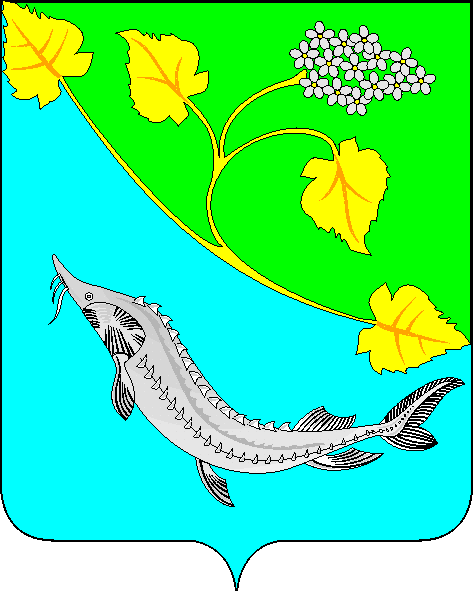 Ответственный исполнитель программыОтдел по социальной политике администрации Ленинского муниципального районаСоисполнители программы (подпрограммы)Учреждения культуры Ленинского муниципального района.Отдел образования администрации Ленинского муниципального района и образовательные организации Ленинского муниципального района.МБУ «Ленинский центр по работе с подростками и молодежью «Выбор»Подпрограммы программыПрограмма мероприятий по  духовно – нравственному  воспитанию граждан Ленинского муниципального района, совершенствованию семейного воспитания, сохранению и развитию национально – культурных традиций.Обеспечение мероприятий по формированию научно-теоретических, методологических и организационных  основ духовно – нравственного воспитания населения в Ленинском муниципальном районе.Цели программы (подпрограммы)Создание системы духовно-нравственного воспитания граждан Ленинского муниципального района.Задачи программы (подпрограммы)Координация деятельности субъектов организации духовно-нравственного воспитания населения Ленинского муниципального района; научно-методическое обеспечение процесса духовно-нравственного воспитания детей и молодежи. Распространение опыта работы по духовно нравственному воспитанию детей и молодежи. Развитие и совершенствование форм и методов духовно-нравственного  воспитания детей и молодежи на основе современных подходов к организации воспитательного процесса.Создание дополнительного пространства для самореализации личности, приобщения детей и молодежи к духовно-нравственным ценностям традиционной отечественной культуры.Возрождение и сохранение духовно-нравственных традиций семейных отношений, семейного воспитания.Подготовка и повышение квалификации педагогических работников по проблемам  духовно-нравственного воспитания детей и молодежи.Целевые показатели программы (подпрограммы) количество районных мероприятий, направленных на духовно-нравственное воспитание населения Ленинского  муниципального района; количество районных научно-практических конференций, семинаров и совещаний по вопросам духовно-нравственного воспитания детей и молодежи;доля кружков, факультативов духовно – нравственной направленности;  доля обучающихся, состоящих на внутри школьном профилактическом учёте; количество разработанных и изданных методических пособий по вопросам духовно-нравственного воспитания.Сроки и этапы реализации программы (подпрограммы)Срок реализации:  2018–2023 годы.Этапы реализации: I этап – 2018–2020 годы.II этап – 2021–2023 годы.Объемы  и источники финансирования программы (подпрограммы)Общий объем финансирования из бюджета Ленинского муниципального района составит 129,00 тысяч рублей, в том числе:2018 год – 13,00 тысяч рублей;2019 год – 13,00 тысяч рублей;2020 год – 13,00 тысяч рублей;2021 год – 13,00 тысяч рублей;2022 год – 37,00 тысяч рублей;2023 год – 40,00 тысяч рублей.Ожидаемые результаты реализации программы (подпрограммы)Создание системы духовно-нравственного воспитания граждан Ленинского муниципального района;широкое вовлечение населения района в проведение мероприятий, способствующих духовно-нравственному развитию и воспитанию различных категорий населения региона, формированию патриотического и гражданского сознания и самосознания, потребности в освоении региональной и отечественной истории и культуры;усиление внимания общественности, органов государственной и муниципальной власти, бизнеса к вопросам духовно-нравственного воспитания.№п/пЦель (цели), задача (задачи) мероприятияНаименование целевого показателяЕдиница измеренияЕдиница измеренияЗначения целевых показателейЗначения целевых показателейЗначения целевых показателейЗначения целевых показателейЗначения целевых показателейЗначения целевых показателейЗначения целевых показателейЗначения целевых показателей№п/пЦель (цели), задача (задачи) мероприятияНаименование целевого показателяЕдиница измеренияЕдиница измеренияБазовый год (отчетный) 2016Текущий год 2017Первый год реализации муниципальной программы, подпрограммы2018 годВторой год реализации муниципальной программы, подпрограммы2019 годТретий год реализации муниципальной программы, подпрограммы2020 годЧетвертый год реализации муниципальной программы, подпрограммы2021 годПятый год реализации муниципальной программы, подпрограммы 2022 годШестой год реализации муниципальной программы, подпрограммы20231234456789101112«Духовно-нравственное воспитание граждан в Ленинском муниципальном районе»«Духовно-нравственное воспитание граждан в Ленинском муниципальном районе»«Духовно-нравственное воспитание граждан в Ленинском муниципальном районе»«Духовно-нравственное воспитание граждан в Ленинском муниципальном районе»«Духовно-нравственное воспитание граждан в Ленинском муниципальном районе»«Духовно-нравственное воспитание граждан в Ленинском муниципальном районе»«Духовно-нравственное воспитание граждан в Ленинском муниципальном районе»«Духовно-нравственное воспитание граждан в Ленинском муниципальном районе»«Духовно-нравственное воспитание граждан в Ленинском муниципальном районе»«Духовно-нравственное воспитание граждан в Ленинском муниципальном районе»«Духовно-нравственное воспитание граждан в Ленинском муниципальном районе»«Духовно-нравственное воспитание граждан в Ленинском муниципальном районе»«Духовно-нравственное воспитание граждан в Ленинском муниципальном районе»Цель (цели)Создание системы духовно-нравственного воспитания граждан Ленинского муниципального района.Создание системы духовно-нравственного воспитания граждан Ленинского муниципального района.Создание системы духовно-нравственного воспитания граждан Ленинского муниципального района.Создание системы духовно-нравственного воспитания граждан Ленинского муниципального района.Создание системы духовно-нравственного воспитания граждан Ленинского муниципального района.Создание системы духовно-нравственного воспитания граждан Ленинского муниципального района.Создание системы духовно-нравственного воспитания граждан Ленинского муниципального района.Создание системы духовно-нравственного воспитания граждан Ленинского муниципального района.Создание системы духовно-нравственного воспитания граждан Ленинского муниципального района.Создание системы духовно-нравственного воспитания граждан Ленинского муниципального района.Создание системы духовно-нравственного воспитания граждан Ленинского муниципального района.Задача (задачи)- Координация деятельности субъектов организации духовно-нравственного воспитания населения Ленинского муниципального района; научно-методическое обеспечение процесса духовно-нравственного воспитания детей и молодежи.-  Распространение опыта работы по духовно нравственному воспитанию детей и молодежи.-  Развитие и совершенствование форм и методов духовно-нравственного  воспитания детей и молодежи на основе современных подходов к организации воспитательного процесса.- Создание дополнительного пространства для самореализации личности, приобщения детей и молодежи к духовно-нравственным ценностям традиционной отечественной культуры.- Возрождение и сохранение духовно-нравственных традиций семейных отношений, семейного воспитания.- Подготовка и повышение квалификации педагогических работников по проблемам  духовно-нравственного воспитания детей и молодежи.- Координация деятельности субъектов организации духовно-нравственного воспитания населения Ленинского муниципального района; научно-методическое обеспечение процесса духовно-нравственного воспитания детей и молодежи.-  Распространение опыта работы по духовно нравственному воспитанию детей и молодежи.-  Развитие и совершенствование форм и методов духовно-нравственного  воспитания детей и молодежи на основе современных подходов к организации воспитательного процесса.- Создание дополнительного пространства для самореализации личности, приобщения детей и молодежи к духовно-нравственным ценностям традиционной отечественной культуры.- Возрождение и сохранение духовно-нравственных традиций семейных отношений, семейного воспитания.- Подготовка и повышение квалификации педагогических работников по проблемам  духовно-нравственного воспитания детей и молодежи.- Координация деятельности субъектов организации духовно-нравственного воспитания населения Ленинского муниципального района; научно-методическое обеспечение процесса духовно-нравственного воспитания детей и молодежи.-  Распространение опыта работы по духовно нравственному воспитанию детей и молодежи.-  Развитие и совершенствование форм и методов духовно-нравственного  воспитания детей и молодежи на основе современных подходов к организации воспитательного процесса.- Создание дополнительного пространства для самореализации личности, приобщения детей и молодежи к духовно-нравственным ценностям традиционной отечественной культуры.- Возрождение и сохранение духовно-нравственных традиций семейных отношений, семейного воспитания.- Подготовка и повышение квалификации педагогических работников по проблемам  духовно-нравственного воспитания детей и молодежи.- Координация деятельности субъектов организации духовно-нравственного воспитания населения Ленинского муниципального района; научно-методическое обеспечение процесса духовно-нравственного воспитания детей и молодежи.-  Распространение опыта работы по духовно нравственному воспитанию детей и молодежи.-  Развитие и совершенствование форм и методов духовно-нравственного  воспитания детей и молодежи на основе современных подходов к организации воспитательного процесса.- Создание дополнительного пространства для самореализации личности, приобщения детей и молодежи к духовно-нравственным ценностям традиционной отечественной культуры.- Возрождение и сохранение духовно-нравственных традиций семейных отношений, семейного воспитания.- Подготовка и повышение квалификации педагогических работников по проблемам  духовно-нравственного воспитания детей и молодежи.- Координация деятельности субъектов организации духовно-нравственного воспитания населения Ленинского муниципального района; научно-методическое обеспечение процесса духовно-нравственного воспитания детей и молодежи.-  Распространение опыта работы по духовно нравственному воспитанию детей и молодежи.-  Развитие и совершенствование форм и методов духовно-нравственного  воспитания детей и молодежи на основе современных подходов к организации воспитательного процесса.- Создание дополнительного пространства для самореализации личности, приобщения детей и молодежи к духовно-нравственным ценностям традиционной отечественной культуры.- Возрождение и сохранение духовно-нравственных традиций семейных отношений, семейного воспитания.- Подготовка и повышение квалификации педагогических работников по проблемам  духовно-нравственного воспитания детей и молодежи.- Координация деятельности субъектов организации духовно-нравственного воспитания населения Ленинского муниципального района; научно-методическое обеспечение процесса духовно-нравственного воспитания детей и молодежи.-  Распространение опыта работы по духовно нравственному воспитанию детей и молодежи.-  Развитие и совершенствование форм и методов духовно-нравственного  воспитания детей и молодежи на основе современных подходов к организации воспитательного процесса.- Создание дополнительного пространства для самореализации личности, приобщения детей и молодежи к духовно-нравственным ценностям традиционной отечественной культуры.- Возрождение и сохранение духовно-нравственных традиций семейных отношений, семейного воспитания.- Подготовка и повышение квалификации педагогических работников по проблемам  духовно-нравственного воспитания детей и молодежи.- Координация деятельности субъектов организации духовно-нравственного воспитания населения Ленинского муниципального района; научно-методическое обеспечение процесса духовно-нравственного воспитания детей и молодежи.-  Распространение опыта работы по духовно нравственному воспитанию детей и молодежи.-  Развитие и совершенствование форм и методов духовно-нравственного  воспитания детей и молодежи на основе современных подходов к организации воспитательного процесса.- Создание дополнительного пространства для самореализации личности, приобщения детей и молодежи к духовно-нравственным ценностям традиционной отечественной культуры.- Возрождение и сохранение духовно-нравственных традиций семейных отношений, семейного воспитания.- Подготовка и повышение квалификации педагогических работников по проблемам  духовно-нравственного воспитания детей и молодежи.- Координация деятельности субъектов организации духовно-нравственного воспитания населения Ленинского муниципального района; научно-методическое обеспечение процесса духовно-нравственного воспитания детей и молодежи.-  Распространение опыта работы по духовно нравственному воспитанию детей и молодежи.-  Развитие и совершенствование форм и методов духовно-нравственного  воспитания детей и молодежи на основе современных подходов к организации воспитательного процесса.- Создание дополнительного пространства для самореализации личности, приобщения детей и молодежи к духовно-нравственным ценностям традиционной отечественной культуры.- Возрождение и сохранение духовно-нравственных традиций семейных отношений, семейного воспитания.- Подготовка и повышение квалификации педагогических работников по проблемам  духовно-нравственного воспитания детей и молодежи.- Координация деятельности субъектов организации духовно-нравственного воспитания населения Ленинского муниципального района; научно-методическое обеспечение процесса духовно-нравственного воспитания детей и молодежи.-  Распространение опыта работы по духовно нравственному воспитанию детей и молодежи.-  Развитие и совершенствование форм и методов духовно-нравственного  воспитания детей и молодежи на основе современных подходов к организации воспитательного процесса.- Создание дополнительного пространства для самореализации личности, приобщения детей и молодежи к духовно-нравственным ценностям традиционной отечественной культуры.- Возрождение и сохранение духовно-нравственных традиций семейных отношений, семейного воспитания.- Подготовка и повышение квалификации педагогических работников по проблемам  духовно-нравственного воспитания детей и молодежи.- Координация деятельности субъектов организации духовно-нравственного воспитания населения Ленинского муниципального района; научно-методическое обеспечение процесса духовно-нравственного воспитания детей и молодежи.-  Распространение опыта работы по духовно нравственному воспитанию детей и молодежи.-  Развитие и совершенствование форм и методов духовно-нравственного  воспитания детей и молодежи на основе современных подходов к организации воспитательного процесса.- Создание дополнительного пространства для самореализации личности, приобщения детей и молодежи к духовно-нравственным ценностям традиционной отечественной культуры.- Возрождение и сохранение духовно-нравственных традиций семейных отношений, семейного воспитания.- Подготовка и повышение квалификации педагогических работников по проблемам  духовно-нравственного воспитания детей и молодежи.- Координация деятельности субъектов организации духовно-нравственного воспитания населения Ленинского муниципального района; научно-методическое обеспечение процесса духовно-нравственного воспитания детей и молодежи.-  Распространение опыта работы по духовно нравственному воспитанию детей и молодежи.-  Развитие и совершенствование форм и методов духовно-нравственного  воспитания детей и молодежи на основе современных подходов к организации воспитательного процесса.- Создание дополнительного пространства для самореализации личности, приобщения детей и молодежи к духовно-нравственным ценностям традиционной отечественной культуры.- Возрождение и сохранение духовно-нравственных традиций семейных отношений, семейного воспитания.- Подготовка и повышение квалификации педагогических работников по проблемам  духовно-нравственного воспитания детей и молодежи.1.Мероприятия по формированию научно-теоретических и методологических основ духовно- нравственного воспитания населения Ленинского  муниципального районаКоличество районных научно-практических конференций, семинаров и совещаний по вопросам духовно-нравственного воспитания детей и молодежиединицединиц444444 672Информационное освещение в средствах массовой информации вопросов духовно – нравственного воспитания населения  Ленинского муниципального районаКоличество разработанных и изданных методических пособий по вопросам духовно-нравственного воспитанияединицединиц233335673Социальное служение и благотворительные акцииДоля обучающихся, состоящих на внутри школьном профилактическом учётеДоля обучающихся, состоящих на внутри школьном профилактическом учёте%18181818181818184Совершенствование процесса духовно-нравственного воспитания  детей и молодежиДоля кружков, факультативов духовно-нравственной направленности%%233335675Совершенствование семейного воспитания; сохранение и развитие национально-культурных традицийКоличество районных мероприятий, направленных на духовно-нравственное воспитание населения Ленинского муниципального районаединицединиц20202020202627301. Подпрограмма «Программа мероприятий по  духовно – нравственному  воспитанию граждан Ленинского муниципального района, совершенствованию семейного воспитания, сохранению и развитию национально – культурных традиций»1. Подпрограмма «Программа мероприятий по  духовно – нравственному  воспитанию граждан Ленинского муниципального района, совершенствованию семейного воспитания, сохранению и развитию национально – культурных традиций»1. Подпрограмма «Программа мероприятий по  духовно – нравственному  воспитанию граждан Ленинского муниципального района, совершенствованию семейного воспитания, сохранению и развитию национально – культурных традиций»1. Подпрограмма «Программа мероприятий по  духовно – нравственному  воспитанию граждан Ленинского муниципального района, совершенствованию семейного воспитания, сохранению и развитию национально – культурных традиций»1. Подпрограмма «Программа мероприятий по  духовно – нравственному  воспитанию граждан Ленинского муниципального района, совершенствованию семейного воспитания, сохранению и развитию национально – культурных традиций»1. Подпрограмма «Программа мероприятий по  духовно – нравственному  воспитанию граждан Ленинского муниципального района, совершенствованию семейного воспитания, сохранению и развитию национально – культурных традиций»1. Подпрограмма «Программа мероприятий по  духовно – нравственному  воспитанию граждан Ленинского муниципального района, совершенствованию семейного воспитания, сохранению и развитию национально – культурных традиций»1. Подпрограмма «Программа мероприятий по  духовно – нравственному  воспитанию граждан Ленинского муниципального района, совершенствованию семейного воспитания, сохранению и развитию национально – культурных традиций»1. Подпрограмма «Программа мероприятий по  духовно – нравственному  воспитанию граждан Ленинского муниципального района, совершенствованию семейного воспитания, сохранению и развитию национально – культурных традиций»1. Подпрограмма «Программа мероприятий по  духовно – нравственному  воспитанию граждан Ленинского муниципального района, совершенствованию семейного воспитания, сохранению и развитию национально – культурных традиций»1. Подпрограмма «Программа мероприятий по  духовно – нравственному  воспитанию граждан Ленинского муниципального района, совершенствованию семейного воспитания, сохранению и развитию национально – культурных традиций»1. Подпрограмма «Программа мероприятий по  духовно – нравственному  воспитанию граждан Ленинского муниципального района, совершенствованию семейного воспитания, сохранению и развитию национально – культурных традиций»Цель (цели)Создание системы духовно-нравственного воспитания граждан Ленинского муниципального района.Создание системы духовно-нравственного воспитания граждан Ленинского муниципального района.Создание системы духовно-нравственного воспитания граждан Ленинского муниципального района.Создание системы духовно-нравственного воспитания граждан Ленинского муниципального района.Создание системы духовно-нравственного воспитания граждан Ленинского муниципального района.Создание системы духовно-нравственного воспитания граждан Ленинского муниципального района.Создание системы духовно-нравственного воспитания граждан Ленинского муниципального района.Создание системы духовно-нравственного воспитания граждан Ленинского муниципального района.Создание системы духовно-нравственного воспитания граждан Ленинского муниципального района.Создание системы духовно-нравственного воспитания граждан Ленинского муниципального района.Задача (задачи)- Координация деятельности субъектов организации духовно-нравственного воспитания населения Ленинского муниципального района; научно-методическое обеспечение процесса духовно-нравственного воспитания детей и молодежи.- Создание дополнительного пространства для самореализации личности, приобщения детей и молодежи к духовно-нравственным ценностям традиционной отечественной культуры.- Координация деятельности субъектов организации духовно-нравственного воспитания населения Ленинского муниципального района; научно-методическое обеспечение процесса духовно-нравственного воспитания детей и молодежи.- Создание дополнительного пространства для самореализации личности, приобщения детей и молодежи к духовно-нравственным ценностям традиционной отечественной культуры.- Координация деятельности субъектов организации духовно-нравственного воспитания населения Ленинского муниципального района; научно-методическое обеспечение процесса духовно-нравственного воспитания детей и молодежи.- Создание дополнительного пространства для самореализации личности, приобщения детей и молодежи к духовно-нравственным ценностям традиционной отечественной культуры.- Координация деятельности субъектов организации духовно-нравственного воспитания населения Ленинского муниципального района; научно-методическое обеспечение процесса духовно-нравственного воспитания детей и молодежи.- Создание дополнительного пространства для самореализации личности, приобщения детей и молодежи к духовно-нравственным ценностям традиционной отечественной культуры.- Координация деятельности субъектов организации духовно-нравственного воспитания населения Ленинского муниципального района; научно-методическое обеспечение процесса духовно-нравственного воспитания детей и молодежи.- Создание дополнительного пространства для самореализации личности, приобщения детей и молодежи к духовно-нравственным ценностям традиционной отечественной культуры.- Координация деятельности субъектов организации духовно-нравственного воспитания населения Ленинского муниципального района; научно-методическое обеспечение процесса духовно-нравственного воспитания детей и молодежи.- Создание дополнительного пространства для самореализации личности, приобщения детей и молодежи к духовно-нравственным ценностям традиционной отечественной культуры.- Координация деятельности субъектов организации духовно-нравственного воспитания населения Ленинского муниципального района; научно-методическое обеспечение процесса духовно-нравственного воспитания детей и молодежи.- Создание дополнительного пространства для самореализации личности, приобщения детей и молодежи к духовно-нравственным ценностям традиционной отечественной культуры.- Координация деятельности субъектов организации духовно-нравственного воспитания населения Ленинского муниципального района; научно-методическое обеспечение процесса духовно-нравственного воспитания детей и молодежи.- Создание дополнительного пространства для самореализации личности, приобщения детей и молодежи к духовно-нравственным ценностям традиционной отечественной культуры.- Координация деятельности субъектов организации духовно-нравственного воспитания населения Ленинского муниципального района; научно-методическое обеспечение процесса духовно-нравственного воспитания детей и молодежи.- Создание дополнительного пространства для самореализации личности, приобщения детей и молодежи к духовно-нравственным ценностям традиционной отечественной культуры.- Координация деятельности субъектов организации духовно-нравственного воспитания населения Ленинского муниципального района; научно-методическое обеспечение процесса духовно-нравственного воспитания детей и молодежи.- Создание дополнительного пространства для самореализации личности, приобщения детей и молодежи к духовно-нравственным ценностям традиционной отечественной культуры.1.1Мероприятия по формированию научно-теоретических и методологических основ духовно- нравственного воспитания населения Ленинского  муниципального районаКоличество районных научно-практических конференций, семинаров и совещаний по вопросам духовно-нравственного воспитания детей и молодежиединиц444446671.2Информационное освещение в средствах массовой информации вопросов духовно – нравственного воспитания населения  Ленинского муниципального районаКоличество разработанных и изданных методических пособий по вопросам духовно-нравственного воспитанияединиц233335671.3Социальное служение и благотворительные акцииДоля обучающихся, состоящих на внутришкольном профилактическом учёте%18181818181818182. Подпрограмма «Обеспечение мероприятий по формированию научно-теоретических, методологических и организационных  основ духовно – нравственного воспитания населения в Ленинском муниципальном районе»2. Подпрограмма «Обеспечение мероприятий по формированию научно-теоретических, методологических и организационных  основ духовно – нравственного воспитания населения в Ленинском муниципальном районе»2. Подпрограмма «Обеспечение мероприятий по формированию научно-теоретических, методологических и организационных  основ духовно – нравственного воспитания населения в Ленинском муниципальном районе»2. Подпрограмма «Обеспечение мероприятий по формированию научно-теоретических, методологических и организационных  основ духовно – нравственного воспитания населения в Ленинском муниципальном районе»2. Подпрограмма «Обеспечение мероприятий по формированию научно-теоретических, методологических и организационных  основ духовно – нравственного воспитания населения в Ленинском муниципальном районе»2. Подпрограмма «Обеспечение мероприятий по формированию научно-теоретических, методологических и организационных  основ духовно – нравственного воспитания населения в Ленинском муниципальном районе»2. Подпрограмма «Обеспечение мероприятий по формированию научно-теоретических, методологических и организационных  основ духовно – нравственного воспитания населения в Ленинском муниципальном районе»2. Подпрограмма «Обеспечение мероприятий по формированию научно-теоретических, методологических и организационных  основ духовно – нравственного воспитания населения в Ленинском муниципальном районе»2. Подпрограмма «Обеспечение мероприятий по формированию научно-теоретических, методологических и организационных  основ духовно – нравственного воспитания населения в Ленинском муниципальном районе»2. Подпрограмма «Обеспечение мероприятий по формированию научно-теоретических, методологических и организационных  основ духовно – нравственного воспитания населения в Ленинском муниципальном районе»2. Подпрограмма «Обеспечение мероприятий по формированию научно-теоретических, методологических и организационных  основ духовно – нравственного воспитания населения в Ленинском муниципальном районе»2. Подпрограмма «Обеспечение мероприятий по формированию научно-теоретических, методологических и организационных  основ духовно – нравственного воспитания населения в Ленинском муниципальном районе»Цель (цели)Создание системы духовно-нравственного воспитания граждан Ленинского муниципального района.Создание системы духовно-нравственного воспитания граждан Ленинского муниципального района.Создание системы духовно-нравственного воспитания граждан Ленинского муниципального района.Создание системы духовно-нравственного воспитания граждан Ленинского муниципального района.Создание системы духовно-нравственного воспитания граждан Ленинского муниципального района.Создание системы духовно-нравственного воспитания граждан Ленинского муниципального района.Создание системы духовно-нравственного воспитания граждан Ленинского муниципального района.Создание системы духовно-нравственного воспитания граждан Ленинского муниципального района.Создание системы духовно-нравственного воспитания граждан Ленинского муниципального района.Создание системы духовно-нравственного воспитания граждан Ленинского муниципального района.Задача (задачи)-  Распространение опыта работы по духовно нравственному воспитанию детей и молодежи.-  Развитие и совершенствование форм и методов духовно-нравственного  воспитания детей и молодежи на основе современных подходов к организации воспитательного процесса.- Подготовка и повышение квалификации педагогических работников по проблемам  духовно-нравственного воспитания детей и молодежи.- -Возрождение и сохранение духовно-нравственных традиций семейных отношений, семейного воспитания.-  Распространение опыта работы по духовно нравственному воспитанию детей и молодежи.-  Развитие и совершенствование форм и методов духовно-нравственного  воспитания детей и молодежи на основе современных подходов к организации воспитательного процесса.- Подготовка и повышение квалификации педагогических работников по проблемам  духовно-нравственного воспитания детей и молодежи.- -Возрождение и сохранение духовно-нравственных традиций семейных отношений, семейного воспитания.-  Распространение опыта работы по духовно нравственному воспитанию детей и молодежи.-  Развитие и совершенствование форм и методов духовно-нравственного  воспитания детей и молодежи на основе современных подходов к организации воспитательного процесса.- Подготовка и повышение квалификации педагогических работников по проблемам  духовно-нравственного воспитания детей и молодежи.- -Возрождение и сохранение духовно-нравственных традиций семейных отношений, семейного воспитания.-  Распространение опыта работы по духовно нравственному воспитанию детей и молодежи.-  Развитие и совершенствование форм и методов духовно-нравственного  воспитания детей и молодежи на основе современных подходов к организации воспитательного процесса.- Подготовка и повышение квалификации педагогических работников по проблемам  духовно-нравственного воспитания детей и молодежи.- -Возрождение и сохранение духовно-нравственных традиций семейных отношений, семейного воспитания.-  Распространение опыта работы по духовно нравственному воспитанию детей и молодежи.-  Развитие и совершенствование форм и методов духовно-нравственного  воспитания детей и молодежи на основе современных подходов к организации воспитательного процесса.- Подготовка и повышение квалификации педагогических работников по проблемам  духовно-нравственного воспитания детей и молодежи.- -Возрождение и сохранение духовно-нравственных традиций семейных отношений, семейного воспитания.-  Распространение опыта работы по духовно нравственному воспитанию детей и молодежи.-  Развитие и совершенствование форм и методов духовно-нравственного  воспитания детей и молодежи на основе современных подходов к организации воспитательного процесса.- Подготовка и повышение квалификации педагогических работников по проблемам  духовно-нравственного воспитания детей и молодежи.- -Возрождение и сохранение духовно-нравственных традиций семейных отношений, семейного воспитания.-  Распространение опыта работы по духовно нравственному воспитанию детей и молодежи.-  Развитие и совершенствование форм и методов духовно-нравственного  воспитания детей и молодежи на основе современных подходов к организации воспитательного процесса.- Подготовка и повышение квалификации педагогических работников по проблемам  духовно-нравственного воспитания детей и молодежи.- -Возрождение и сохранение духовно-нравственных традиций семейных отношений, семейного воспитания.-  Распространение опыта работы по духовно нравственному воспитанию детей и молодежи.-  Развитие и совершенствование форм и методов духовно-нравственного  воспитания детей и молодежи на основе современных подходов к организации воспитательного процесса.- Подготовка и повышение квалификации педагогических работников по проблемам  духовно-нравственного воспитания детей и молодежи.- -Возрождение и сохранение духовно-нравственных традиций семейных отношений, семейного воспитания.-  Распространение опыта работы по духовно нравственному воспитанию детей и молодежи.-  Развитие и совершенствование форм и методов духовно-нравственного  воспитания детей и молодежи на основе современных подходов к организации воспитательного процесса.- Подготовка и повышение квалификации педагогических работников по проблемам  духовно-нравственного воспитания детей и молодежи.- -Возрождение и сохранение духовно-нравственных традиций семейных отношений, семейного воспитания.-  Распространение опыта работы по духовно нравственному воспитанию детей и молодежи.-  Развитие и совершенствование форм и методов духовно-нравственного  воспитания детей и молодежи на основе современных подходов к организации воспитательного процесса.- Подготовка и повышение квалификации педагогических работников по проблемам  духовно-нравственного воспитания детей и молодежи.- -Возрождение и сохранение духовно-нравственных традиций семейных отношений, семейного воспитания.2.1Совершенствование процесса духовно-нравственного воспитания  детей и молодежиДоля кружков, факультативов духовно-нравственной направленности%233335672.2Совершенствование семейного воспитания; сохранение и развитие национально-культурных традицийКоличество районных мероприятий, направленных на духовно-нравственное воспитание населения Ленинского муниципального районаединиц2020202020262730№ п/пНаименование мероприятияОтветственный исполнитель, соисполнитель муниципальной программы, подпрограммыГод реализацииОбъемы и источники финансирования (тыс.рублей)Объемы и источники финансирования (тыс.рублей)Объемы и источники финансирования (тыс.рублей)Объемы и источники финансирования (тыс.рублей)Объемы и источники финансирования (тыс.рублей)Непосредственные результаты реализации мероприятий№ п/пНаименование мероприятияОтветственный исполнитель, соисполнитель муниципальной программы, подпрограммыГод реализациивсегофедеральный бюджетобластной бюджетместныйбюджетвнебюджетные средстваНепосредственные результаты реализации мероприятий12345678910Муниципальная программа «Духовно-нравственное воспитание граждан в Ленинском муниципальном районе»Муниципальная программа «Духовно-нравственное воспитание граждан в Ленинском муниципальном районе»Муниципальная программа «Духовно-нравственное воспитание граждан в Ленинском муниципальном районе»Муниципальная программа «Духовно-нравственное воспитание граждан в Ленинском муниципальном районе»Муниципальная программа «Духовно-нравственное воспитание граждан в Ленинском муниципальном районе»Муниципальная программа «Духовно-нравственное воспитание граждан в Ленинском муниципальном районе»Муниципальная программа «Духовно-нравственное воспитание граждан в Ленинском муниципальном районе»Муниципальная программа «Духовно-нравственное воспитание граждан в Ленинском муниципальном районе»Муниципальная программа «Духовно-нравственное воспитание граждан в Ленинском муниципальном районе»Муниципальная программа «Духовно-нравственное воспитание граждан в Ленинском муниципальном районе»1.Мероприятия по формированию научно-теоретических и методологических основ духовно- нравственного воспитания населения Ленинского  муниципального района Отдел образования администрации Ленинского муниципального района, муниципальные образовательные организации, МБОУДО «Детско-юношеский центр», МБУ «Ленинский центр по работе с подростками и молодежью «Выбор», МБОУДО «Ленинская ДШИ», МБУК «МЦРБ», МБУК «Ленинский районный музей».2018201920202021202220230,000,000,000,000,000,000,000,000,000,000,000,000,000,000,000,000,000,000,000,000,000,000,000,000,000,000,000,000,000,00Создание системы духовно- нравственного воспитания граждан Ленинского муниципального района2Информационное освещение в средствах массовой информации вопросов духовно - нравственного воспитания населения  Ленинского муниципального районаМБУ «Редакция газеты «Знамя»2018201920202021202220230,000,000,000,000,000,000,000,000,000,000,000,000,000,000,000,000,000,000,000,000,000,000,000,000,000,000,000,000,000,00Расширение осведомленности общественности к вопросам духовно- нравственного воспитания3Социальное служение и благотворительные акцииМБУ «Ленинский центр по работе с подростками и молодежью «Выбор», Учреждения культуры Ленинского муниципального района,МБУ «Государственное бюджетное специализированное стационарное учреждение социального обслуживания граждан пожилого возраста и инвалидов «Заплавинский психоневрологический интернат».2018201920202021202220230,000,000,000,000,000,000,000,000,000,000,000,000,000,000,000,000,000,000,000,000,000,000,000,000,000,000,000,000,000,00Усиление внимания общественности, органов государственной и муниципальной власти, бизнеса к вопросам духовно- нравственного воспитания4Совершенствование процесса духовно-нравственного воспитания  детей и молодежиУчреждения культуры Ленинского муниципального района;Отдел образования администрации Ленинского муниципального района и образовательные организации Ленинского муниципального района, МБУ «Центр по работе с подростками и молодежью «Выбор».2018201920202021202220234,004,004,004,0018,0020,000,000,000,000,000,000,000,000,000,000,000,000,004,004,004,004,0018,0020,000,000,000,000,000,000,00Широкое вовлечение населения района в проведение мероприятий, способствующих духовно-нравственному развитию и воспитанию различных категорий населения региона5Совершенствование семейного воспитания; сохранение и развитие национально-культурных традицийУчреждения культуры Ленинского муниципального района;Отдел образования администрации Ленинского муниципального района и образовательные организации Ленинского муниципального района, МБУ «Центр по работе с подростками и молодежью «Выбор».2018201920202021202220239,009,009,009,0019,0020,000,000,000,000,000,000,000,000,000,000,000,000,009,009,009,009,0019,0020,000,000,000,000,000,000,00формированию патриотического и гражданского сознания и самосознания, потребности в освоении региональной и отечественной истории и культурыИтого по мероприятиям программы:Итого по мероприятиям программы:Итого по мероприятиям программы:2018-2023129,000,000,00129,000,00Итого по программе 2018-2023 годы, в т.ч.:                             Итого по программе 2018-2023 годы, в т.ч.:                             Итого по программе 2018-2023 годы, в т.ч.:                             201813,000,000,0013,000,00Итого по программе 2018-2023 годы, в т.ч.:                             Итого по программе 2018-2023 годы, в т.ч.:                             Итого по программе 2018-2023 годы, в т.ч.:                             201913,000,000,0013,000,00Итого по программе 2018-2023 годы, в т.ч.:                             Итого по программе 2018-2023 годы, в т.ч.:                             Итого по программе 2018-2023 годы, в т.ч.:                             202013,000,000,0013,000,00Итого по программе 2018-2023 годы, в т.ч.:                             Итого по программе 2018-2023 годы, в т.ч.:                             Итого по программе 2018-2023 годы, в т.ч.:                             202113,000,000,0013,000,00Итого по программе 2018-2023 годы, в т.ч.:                             Итого по программе 2018-2023 годы, в т.ч.:                             Итого по программе 2018-2023 годы, в т.ч.:                             202237,000,000,0037,000,00Итого по программе 2018-2023 годы, в т.ч.:                             Итого по программе 2018-2023 годы, в т.ч.:                             Итого по программе 2018-2023 годы, в т.ч.:                             202340,000,000,0040,000,00Подпрограмма «Программа мероприятий по  духовно – нравственному  воспитанию граждан Ленинского муниципального района, совершенствованию семейного воспитания, сохранению и развитию национально – культурных традиций»	Подпрограмма «Программа мероприятий по  духовно – нравственному  воспитанию граждан Ленинского муниципального района, совершенствованию семейного воспитания, сохранению и развитию национально – культурных традиций»	Подпрограмма «Программа мероприятий по  духовно – нравственному  воспитанию граждан Ленинского муниципального района, совершенствованию семейного воспитания, сохранению и развитию национально – культурных традиций»	Подпрограмма «Программа мероприятий по  духовно – нравственному  воспитанию граждан Ленинского муниципального района, совершенствованию семейного воспитания, сохранению и развитию национально – культурных традиций»	Подпрограмма «Программа мероприятий по  духовно – нравственному  воспитанию граждан Ленинского муниципального района, совершенствованию семейного воспитания, сохранению и развитию национально – культурных традиций»	Подпрограмма «Программа мероприятий по  духовно – нравственному  воспитанию граждан Ленинского муниципального района, совершенствованию семейного воспитания, сохранению и развитию национально – культурных традиций»	Подпрограмма «Программа мероприятий по  духовно – нравственному  воспитанию граждан Ленинского муниципального района, совершенствованию семейного воспитания, сохранению и развитию национально – культурных традиций»	Подпрограмма «Программа мероприятий по  духовно – нравственному  воспитанию граждан Ленинского муниципального района, совершенствованию семейного воспитания, сохранению и развитию национально – культурных традиций»	Подпрограмма «Программа мероприятий по  духовно – нравственному  воспитанию граждан Ленинского муниципального района, совершенствованию семейного воспитания, сохранению и развитию национально – культурных традиций»	Подпрограмма «Программа мероприятий по  духовно – нравственному  воспитанию граждан Ленинского муниципального района, совершенствованию семейного воспитания, сохранению и развитию национально – культурных традиций»	1.1Мероприятия по формированию научно-теоретических и методологических основ духовно- нравственного воспитания населения Ленинского  муниципального района Отдел образования администрации Ленинского муниципального района, муниципальные образовательные организации, МБОУДО «Детско-юношеский центр», МБУ «Центр по работе с подростками и молодежью «Выбор», МБУК «Ленинский районный музей».2018201920202021202220230,000,000,000,000,000,000,000,000,000,000,000,000,000,000,000,000,000,000,000,000,000,000,000,000,000,000,000,000,000,00Создание системы духовно- нравственного воспитания граждан Ленинского муниципального района1.2Информационное освещение в средствах массовой информации вопросов духовно - нравственного воспитания населения  Ленинского муниципального районаМБУ «Редакция газеты «Знамя»2018201920202021202220230,000,000,000,000,000,000,000,000,000,000,000,000,000,000,000,000,000,000,000,000,000,000,000,000,000,000,000,000,000,00Расширение осведомленности общественности к вопросам духовно- нравственного воспитания1.3Социальное служение и благотворительные акцииМБУ «Ленинский центр по работе с подростками и молодежью «Выбор», МБУ «Государственное бюджетное специализированное стационарное учреждение социального обслуживания граждан пожилого возраста и инвалидов «Заплавинский психоневрологический интернат»2018201920202021202220230,000,000,000,000,000,000,000,000,000,000,000,000,000,000,000,000,000,000,000,000,000,000,000,000,000,000,000,000,000,00Усиление внимания общественности, органов государственной и муниципальной власти, бизнеса к вопросам духовно- нравственного воспитанияИтого по мероприятию:Итого по мероприятию:Итого по мероприятию:2018-20230,000,000,000,000,00Итого по подпрограмме 2018-2023 годы, в т.ч:                                                       Итого по подпрограмме 2018-2023 годы, в т.ч:                                                       Итого по подпрограмме 2018-2023 годы, в т.ч:                                                       20180,000,000,000,000,00Итого по подпрограмме 2018-2023 годы, в т.ч:                                                       Итого по подпрограмме 2018-2023 годы, в т.ч:                                                       Итого по подпрограмме 2018-2023 годы, в т.ч:                                                       20190,000,000,000,000,00Итого по подпрограмме 2018-2023 годы, в т.ч:                                                       Итого по подпрограмме 2018-2023 годы, в т.ч:                                                       Итого по подпрограмме 2018-2023 годы, в т.ч:                                                       20200,000,000,000,000,00Итого по подпрограмме 2018-2023 годы, в т.ч:                                                       Итого по подпрограмме 2018-2023 годы, в т.ч:                                                       Итого по подпрограмме 2018-2023 годы, в т.ч:                                                       20210,000,000,000,000,00Итого по подпрограмме 2018-2023 годы, в т.ч:                                                       Итого по подпрограмме 2018-2023 годы, в т.ч:                                                       Итого по подпрограмме 2018-2023 годы, в т.ч:                                                       20220,000,000,000,000,00Итого по подпрограмме 2018-2023 годы, в т.ч:                                                       Итого по подпрограмме 2018-2023 годы, в т.ч:                                                       Итого по подпрограмме 2018-2023 годы, в т.ч:                                                       20230,000,000,000,000,00Подпрограмма «Обеспечение мероприятий по формированию научно-теоретических, методологических и организационных  основ духовно – нравственного воспитания населения в Ленинском муниципальном районе.»Подпрограмма «Обеспечение мероприятий по формированию научно-теоретических, методологических и организационных  основ духовно – нравственного воспитания населения в Ленинском муниципальном районе.»Подпрограмма «Обеспечение мероприятий по формированию научно-теоретических, методологических и организационных  основ духовно – нравственного воспитания населения в Ленинском муниципальном районе.»Подпрограмма «Обеспечение мероприятий по формированию научно-теоретических, методологических и организационных  основ духовно – нравственного воспитания населения в Ленинском муниципальном районе.»Подпрограмма «Обеспечение мероприятий по формированию научно-теоретических, методологических и организационных  основ духовно – нравственного воспитания населения в Ленинском муниципальном районе.»Подпрограмма «Обеспечение мероприятий по формированию научно-теоретических, методологических и организационных  основ духовно – нравственного воспитания населения в Ленинском муниципальном районе.»Подпрограмма «Обеспечение мероприятий по формированию научно-теоретических, методологических и организационных  основ духовно – нравственного воспитания населения в Ленинском муниципальном районе.»Подпрограмма «Обеспечение мероприятий по формированию научно-теоретических, методологических и организационных  основ духовно – нравственного воспитания населения в Ленинском муниципальном районе.»Подпрограмма «Обеспечение мероприятий по формированию научно-теоретических, методологических и организационных  основ духовно – нравственного воспитания населения в Ленинском муниципальном районе.»Подпрограмма «Обеспечение мероприятий по формированию научно-теоретических, методологических и организационных  основ духовно – нравственного воспитания населения в Ленинском муниципальном районе.»2.1Совершенствование процесса духовно-нравственного воспитания  детей и молодежиУчреждения культуры Ленинского муниципального района;Отдел образования администрации Ленинского муниципального района и образовательные организации Ленинского муниципального района, МБУ «Центр по работе с подростками и молодежью «Выбор»2018201920202021202220234,004,004,004,0018,0020,000,000,000,000,000,000,000,000,000,000,000,000,004,004,004,004,0018,0020,000,000,000,000,000,000,00Широкое вовлечение населения района в проведение мероприятий, способствующих духовно-нравственному развитию и воспитанию различных категорий населения регионаИтого по мероприятию:Итого по мероприятию:Итого по мероприятию:2018-202354,000,000,0054,000,002.2совершенствование семейного воспитания; сохранение и развитие национально-культурных традицийУчреждения культуры Ленинского муниципального района;Отдел образования администрации Ленинского муниципального района и образовательные организации Ленинского муниципального района, МБУ «Центр по работе с подростками и молодежью «Выбор»2018201920202021202220239,009,009,009,0019,0020,000,000,000,000,000,000,000,000,000,000,000,000,009,009,009,009,0019,0020,000,000,000,000,000,000,00формированию патриотического и гражданского сознания и самосознания, потребности в освоении региональной и отечественной истории и культурыИтого по мероприятию:Итого по мероприятию:Итого по мероприятию:2018-202375,000,000,0075,000,00Итого по подпрограмме 2018-2023 годы, в т.ч.:                             Итого по подпрограмме 2018-2023 годы, в т.ч.:                             Итого по подпрограмме 2018-2023 годы, в т.ч.:                             129,000,000,00129,000,00Итого по подпрограмме 2018-2023 годы, в т.ч.:                             Итого по подпрограмме 2018-2023 годы, в т.ч.:                             Итого по подпрограмме 2018-2023 годы, в т.ч.:                             201813,000,000,0013,000,00Итого по подпрограмме 2018-2023 годы, в т.ч.:                             Итого по подпрограмме 2018-2023 годы, в т.ч.:                             Итого по подпрограмме 2018-2023 годы, в т.ч.:                             201913,000,000,0013,000,00Итого по подпрограмме 2018-2023 годы, в т.ч.:                             Итого по подпрограмме 2018-2023 годы, в т.ч.:                             Итого по подпрограмме 2018-2023 годы, в т.ч.:                             202013,000,000,0013,000,00Итого по подпрограмме 2018-2023 годы, в т.ч.:                             Итого по подпрограмме 2018-2023 годы, в т.ч.:                             Итого по подпрограмме 2018-2023 годы, в т.ч.:                             202113,000,000,0013,000,00Итого по подпрограмме 2018-2023 годы, в т.ч.:                             Итого по подпрограмме 2018-2023 годы, в т.ч.:                             Итого по подпрограмме 2018-2023 годы, в т.ч.:                             202237,000,000,0037,000,00Итого по подпрограмме 2018-2023 годы, в т.ч.:                             Итого по подпрограмме 2018-2023 годы, в т.ч.:                             Итого по подпрограмме 2018-2023 годы, в т.ч.:                             202340,000,000,0040,000,00Наименование муниципальнойпрограммы, подпрограммыГодреализацииНаименование ответственного исполнителя, соисполнителя муниципальной программы, подпрограммыОбъемы и источники финансирования (тыс. рублей)Объемы и источники финансирования (тыс. рублей)Объемы и источники финансирования (тыс. рублей)Объемы и источники финансирования (тыс. рублей)Объемы и источники финансирования (тыс. рублей)Наименование муниципальнойпрограммы, подпрограммыГодреализацииНаименование ответственного исполнителя, соисполнителя муниципальной программы, подпрограммывсегофедеральный бюджетобластной бюджетместныйбюджетвнебюджетные средства«Духовно – нравственное воспитание  граждан в Ленинском муниципальном районе»  2018 20192020202120222023Отдел по социальной политике администрации Ленинского муниципального района.Учреждения культуры Ленинского муниципального района. Отдел образования администрации Ленинского муниципального района и образовательные организации Ленинского муниципального района.МБУ «Ленинский центр по работе с подростками и молодежью «Выбор».13,0013,0013,0013,0037,0040,000,000,000,000,000,000,000,000,000,000,000,000,0013,0013,0013,0013,0037,0040,000,000,000,000,000,000,00Итого по муниципальной программе 2018 – 2023 годы:Итого по муниципальной программе 2018 – 2023 годы:Итого по муниципальной программе 2018 – 2023 годы:129,000,000,00129,000,001. Подпрограмма «Программа мероприятий по  духовно – нравственному  воспитанию граждан Ленинского муниципального района, совершенствованию семейного воспитания, сохранению и развитию национально – культурных традиций»2018 20192020202120222023Отдел по социальной политике администрации Ленинского муниципального района.Учреждения культуры Ленинского муниципального района. Отдел образования администрации Ленинского муниципального района и образовательные учреждения Ленинского муниципального района.МБУ «Ленинский центр по работе с подростками и молодежью «Выбор», МБУ «Государственное бюджетное специализированное стационарное учреждение социального обслуживания граждан пожилого возраста и инвалидов «Заплавинский психоневрологический интернат».Редакция газеты «Знамя».0,000,000,000,000,000,000,000,000,000,000,000,000,000,000,000,000,000,000,000,000,000,000,000,000,000,000,000,000,000,00Итого по подпрограмме 2018 – 2023 годы:Итого по подпрограмме 2018 – 2023 годы:Итого по подпрограмме 2018 – 2023 годы:0,000,000,000,000,002. Подпрограмма «Обеспечение мероприятий по формированию научно-теоретических, методологических и организационных  основ духовно – нравственного воспитания населения в Ленинском муниципальном районе»2018 20192020202120222023Отдел по социальной политике администрации Ленинского муниципального района, Отдел образования администрации Ленинского муниципального района, образовательные организации Ленинского муниципального района, учреждения дополнительного образования – МБОУ ДОД «Детско - юношеский центр», МБУ «Центр по работе с подростками и молодежью «Выбор», МБУК «Ленинский районный музей».13,0013,0013,0013,0037,0040,000,000,000,000,000,000,000,000,000,000,000,000,0013,0013,0013,0013,0037,0040,000,000,000,000,000,000,00Итого по подпрограмме 2018 – 2023 годы:Итого по подпрограмме 2018 – 2023 годы:Итого по подпрограмме 2018 – 2023 годы:129,000,000,00129,000,00